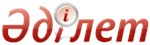 Об утверждении Типовых правил приема на обучение в организациях образования, реализующих образовательные программы технического и профессионального образованияПостановление Правительства Республики Казахстан от 19 января 2012 года № 130      Сноска. Заголовок в редакции постановления Правительства РК от 12.05.2016 № 288 (вводится в действие по истечении десяти календарных дней после дня его первого официального опубликования).      В целях реализации подпункта 25) статьи 4 Закона Республики Казахстан от 27 июля 2007 года «Об образовании» Правительство Республики Казахстан ПОСТАНОВЛЯЕТ:
      1. Утвердить прилагаемые Типовые правила приема на обучение в организации образования, реализующие профессиональные образовательные программы технического и профессионального образования.
      Сноска. Пункт 1 в редакции постановления Правительства РК от 12.05.2016 № 288 (вводится в действие по истечении десяти календарных дней после дня его первого официального опубликования).
      2. Настоящее постановление вводится в действие по истечении десяти календарных дней со дня первого официального опубликования.      Премьер-Министр
      Республики Казахстан                       К. МасимовУтверждены           
постановлением Правительства
 Республики Казахстан     
от 19 января 2012 года № 130Типовые правила
приема на обучение в организации образования, реализующие
образовательные программы технического и профессионального
образования      Сноска. Заголовок Типовых правил в редакции постановления Правительства РК от 12.05.2016 № 288 (вводится в действие по истечении десяти календарных дней после дня его первого официального опубликования).   1. Общие положения      1. Настоящие Типовые правила приема на обучение в организации образования, реализующие образовательные программы технического и профессионального образования, (далее - Правила) устанавливают порядок приема на обучение в организации образования, реализующие образовательные программы технического и профессионального образования (далее - организации образования) в соответствии с Законом Республики Казахстан от 27 июля 2007 года «Об образовании» (далее - Закон).
      Сноска. Пункт 1 в редакции постановления Правительства РК от 12.05.2016 № 288 (вводится в действие по истечении десяти календарных дней после дня его первого официального опубликования).
      2. В организации образования принимаются граждане Республики Казахстан, иностранные граждане и лица без гражданства, имеющие основное среднее (основное общее), общее среднее (среднее общее), техническое и профессиональное (начальное профессиональное и среднее профессиональное), послесреднее, высшее (высшее профессиональное) образование.
      3. При поступлении на обучение в организации образования предусматривается квота приема для лиц, определенных пунктом 8 статьи 26 Закона.
      4. Для лиц, имеющих техническое и профессиональное, послесреднее, высшее образование форма сдачи вступительных экзаменов устанавливаются организацией образования.   2. Порядок приема на обучение в организации образования, реализующие образовательные программы технического и профессионального образования. Организация приема документов и проведения вступительных экзаменов      Сноска. Заголовок раздела 2 в редакции постановления Правительства РК от 12.05.2016 № 288 (вводится в действие по истечении десяти календарных дней после дня его первого официального опубликования).      5. В организациях образования для приема заявлений лиц на обучение, проведения вступительных экзаменов и зачисления в состав обучающихся руководителями организации образования создается приемная комиссия, которая начинает свою работу не позднее 1 июня.  В состав приемной комиссии входят председатель, ответственный секретарь, члены приемной комиссии.
      6. Вопросы организации работы приемных комиссий организации образования по приему лиц на обучение с выездом в регионы решается по согласованию с уполномоченным органом соответствующей сферы.
      7. Информация о результатах зачисления доводится до сведения поступающих на очную форму обучения по 30 августа, на вечернюю и заочную формы обучения по 30 сентября приемными комиссиями путем размещения на информационных стендах или на интернет ресурсах организации образования.
      8. Прием заявлений лиц на обучение в организации образования осуществляется:
      1) по образовательным программам технического и профессионального образования, предусматривающим подготовку специалистов среднего звена, на очную форму обучения с 20 июня по 20 августа, на вечернюю и заочную формы обучения с 20 июня по 20 сентября, по специальностям искусства и культуры с 20 июня по 20 июля;
      2) по образовательным программам технического и профессионального образования, предусматривающим подготовку кадров по массовым профессиям и более сложным (смежным) профессиям, - с 20 июня по 20 августа, на вечернюю форму обучения - с 20 июня по 20 сентября.
      Сноска. Пункт 8 в редакции постановления Правительства РК от 12.05.2016 № 288 (вводится в действие по истечении десяти календарных дней после дня его первого официального опубликования).
      9. К заявлению о приеме на обучение в организации образования поступающие прилагают подлинник документа об образовании, медицинскую справку по форме № 086-У c приложением флюороснимка (для инвалидов І и II группы и инвалидов с детства заключение медико-социальной экспертизы), 4 фотокарточки размером 3х4.
      Документы, удостоверяющие личность поступающего, предъявляются лично, родителями или законными представителями.
      Иностранцы и лица без гражданства представляют документ, определяющий их статус, с отметкой о регистрации по месту проживания:
      1) иностранец - вид на жительство иностранца в Республике Казахстан;
      2) лицо без гражданства - удостоверение лица без гражданства;
      3) беженец - удостоверение беженца;
      4) лицо, ищущее убежище - свидетельство лица, ищущего убежище;
      5) оралман - удостоверение оралмана.
      Заявления от поступающих регистрируются в журналах регистрации организации образования по формам обучения.
      Лица, предоставившие сертификат комплексного тестирования (выпускники прошлых лет, участвовавшие в комплексном тестировании в текущем году для поступления в высшие учебные заведения) или сертификат о результатах ЕНТ (выпускники текущего года, участвовавшие в едином национальном тестировании), освобождаются от вступительных экзаменов и допускаются к конкурсу согласно условиям, указанным в пункте 15 настоящих Правил.
      10. Вступительные экзамены для поступающих на обучение по образовательным программам технического и профессионального образования, предусматривающим подготовку специалистов среднего звена, и имеющих:
      1) общее среднее образование проводятся по трем предметам (казахский язык или русский язык, история Казахстана и предмет по профилю специальности);
      2) основное среднее образование - по двум предметам в объеме общеобразовательных учебных программ основного среднего образования (казахский или русский язык и предмет по профилю специальности);
      3) техническое и профессиональное, послесреднее, высшее образование, не соответствующее профилю специальности, проводятся по профильному предмету специальности;
      4) техническое и профессиональное, послесреднее, высшее образование, соответствующее профилю специальности, проводятся в форме собеседования.
      Вступительные экзамены для поступающих на обучение по образовательным программам технического и профессионального образования, предусматривающим подготовку кадров по массовым профессиям и более сложным (смежным) профессиям, проводятся в форме собеседования.
      Вступительные экзамены в организации образования проводятся на казахском или русском языках согласно заявлениям поступающих.
      Перечень общеобразовательных предметов по профилю специальностей технического и профессионального образования определяется согласно приложению к настоящим Правилам.
      Сноска. Пункт 10 с изменениями, внесенными постановлением Правительства РК от 12.05.2016 № 288 (вводится в действие по истечении десяти календарных дней после дня его первого официального опубликования).
      11. Лица, поступающие на обучение в организации образования по специальностям искусства и культуры сдают специальные или творческие экзамены, которые проводятся по программам, утвержденным организацией образования.
      Граждане, получившие по специальным или творческим экзаменам оценку «неудовлетворительно» или не явившиеся на них без уважительной причины, к остальным экзаменам не допускаются.
      Формы вступительных экзаменов для лиц, имеющих основное среднее, общее среднее образование, указанных в пункте 12, тестирование или экзамены по предметам, устанавливаются организацией образования.
      12. Для лиц, поступающих на обучение по образовательным программам технического и профессионального образования, предусматривающим подготовку специалистов среднего звена, вступительные экзамены проводятся: на очную форму обучения - с 1 по 28 августа, на вечернюю и заочную формы обучения - с 1 августа по 25 сентября; по специальностям искусства и культуры специальные или творческие экзамены проводятся - с 21 по 28 июля.
      Для лиц, поступающих на очную форму обучения по образовательным программам технического и профессионального образования, предусматривающим подготовку кадров по массовым профессиям и более сложным (смежным) профессиям, собеседование проводится с 1 по 28 августа, на вечернюю форму обучения - с 1 августа по 25 сентября.
      При проведении вступительных экзаменов:
      1) в форме тестирования количество тестовых заданий (вопросов) по каждому предмету 25; правильный ответ на каждое тестовое задание оценивается 1 баллом; на тестирование по трем предметам отводится 2 часа 15 минут, а по двум предметам - 1 час 30 минут; коды правильных ответов вывешиваются сразу после окончания тестирования; результаты тестирования объявляются в день его проведения;
      2) в форме экзаменов по предметам оценки «3», «4», «5», полученные по результатам вступительных экзаменов переводятся приемной комиссией в баллы по следующей шкале: оценка «3» - 8 баллов, «4» - 17 баллов, «5» - 25 баллов.
      Сноска. Пункт 12 с изменениями, внесенными постановлением Правительства РК от 12.05.2016 № 288 (вводится в действие по истечении десяти календарных дней после дня его первого официального опубликования).
      13. В целях обеспечения соблюдения единых требований и разрешения спорных вопросов при оценке тестовых заданий (вопросов) и экзаменов по предметам, защиты прав поступающих организацией образования создается апелляционная комиссия.
      В состав апелляционной комиссии входят председатель, секретарь, члены апелляционной комиссии.
      Лицо, не согласное с результатами тестирования или вступительного экзамена по предметам, может подать заявление на апелляцию.
      Заявление на апелляцию подается в апелляционную комиссию до 13 часов следующего дня после объявления результатов тестирования или вступительных экзаменов и рассматривается апелляционной комиссией с участием заявителя в течение одного дня.
      Решение апелляционной комиссии принимается большинством голосов от списочного состава комиссии. В случае равенства голосов, председатель комиссии имеет право решающего голоса. Работа комиссии оформляется протоколами, которые подписываются председателем и всеми членами комиссии.
      14. Пересдача теста или вступительного экзамена по предметам не допускается.   3. Зачисление в состав обучающихся      15. Зачисление лиц на обучение в организации образования, осуществляется по заявлениям лиц на конкурсной основе.
      Конкурс проводится: на основе баллов сертификатов ЕНТ; на основе баллов сертификатов, выданных по результатам вступительных экзаменов, проведенных в форме комплексного тестирования для поступления в ВУЗы Республики Казахстан; на основе баллов (оценок), полученных по результатам вступительных экзаменов по предметам или в форме тестирования, проведенных организацией образования.
      При проведении конкурса на зачисление учитывается сумма баллов из трех предметов согласно пункту 12 настоящих Правил, указанных в сертификатах ЕНТ или комплексного тестирования.
      Не допускаются к участию в конкурсе на зачисление в состав обучающихся лица набравшие:
      1) менее 20 баллов из двух предметов, для имеющих основное общее образование, по специальностям образования, права, экономики, медицины и фармацевтики менее 25 баллов;
      2) менее 30 баллов из трех предметов, для имеющих общее среднее образование, по специальностям образования, права, экономики, медицины и фармацевтики менее 35 баллов.
      Условия конкурса должны гарантировать соблюдение прав на образование и обеспечить зачисление граждан наиболее способных и подготовленных к освоению образовательных программ технического и профессионального образования.
      Зачисление в состав обучающихся по образовательным программам технического и профессионального образования, предусматривающим подготовку специалистов среднего звена, проводится:
      Зачисление в состав обучающихся по образовательным программам технического и профессионального образования, предусматривающим подготовку кадров по массовым профессиям и более сложным (смежным) профессиям, проводится с 25 по 30 августа на основе отбора с учетом оценок по профильным предметам, указанных в документах об образовании основного среднего или общего среднего образования, результатов собеседования. Условия отбора определяются организацией образования.
      Сноска. Пункт 15 с изменениями, внесенными постановлением Правительства РК от 12.05.2016 № 288 (вводится в действие по истечении десяти календарных дней после дня его первого официального опубликования).
      16. Зачисление в организации образования производится на открытом заседании приемной комиссии раздельно по профессиям, специальностям.Приложение 
 к Типовым правилам приема на обучение 
 в организации образования, реализующие 
образовательные программы технического и
 профессионального образования          Сноска. Правый верхний угол Приложения в редакции постановления Правительства РК от 12.05.2016 № 288 (вводится в действие по истечении десяти календарных дней после дня его первого официального опубликования).Перечень
общеобразовательных предметов по профилю специальностей
технического и профессионального образования      Примечание*: наименование профильного предмета определяется организацией образования в зависимости от вида присваиваемой квалификации по специальности.© 2012. РГП на ПХВ Республиканский центр правовой информации Министерства юстиции Республики КазахстанКод
специальности
технического и
профессионального
образованияНаименование
специальностиНаименование
профильного предмета:Наименование
профильного предмета:Код
специальности
технического и
профессионального
образованияНаименование
специальностиосновное
среднее
образование
(основное
общее)среднего
образования
(среднее
общее)0100000 – Образование0100000 – Образование0100000 – Образование0100000 – Образование0101000Дошкольное воспитание
и обучениеЛитература (по
языкам обучения)Биология0102000Организация воспитательной
работы (по уровням)БиологияБиология0103000Физическая культура и спорт1 творческий
экзамен1 творческий
экзамен0104000Профессиональное обучение
(по отраслям)МатематикаМатематика0105000Начальное образование*МатематикаМатематика0106000Изобразительное искусство
и черчение1 творческий
экзамен1 творческий
экзамен0107000Технология1 творческий
экзамен1 творческий
экзамен0108000Музыкальное образование1 творческий
экзамен1 творческий
экзамен0109000Безопасность жизнедеятельности
и валеологияБиологияБиология0110000Лаборант организации образованияБиологияБиология0111000Основное среднее образование*МатематикаМатематика0200000 – Право0200000 – Право0200000 – Право0200000 – Право0201000ПравоведениеОсновы праваВсемирная
история0202000Правоохранительная деятельностьИстория КазахстанаВсемирная
история0203000ПатентоведениеОсновы праваВсемирная
история0300000 – Медицина, фармацевтика0300000 – Медицина, фармацевтика0300000 – Медицина, фармацевтика0300000 – Медицина, фармацевтика0301000Лечебное делоБиологияБиология0302000Сестринское делоБиологияБиология0303000Гигиена и эпидемиологияБиологияБиология0304000Стоматология БиологияБиология0305000Лабораторная диагностикаБиологияБиология0306000ФармацияХимияХимия0307000Стоматология ортопедическаяБиологияБиология0308000Медицинская оптикаБиологияБиология0400000 – Искусство и культура0400000 – Искусство и культура0400000 – Искусство и культура0400000 – Искусство и культура0401000Библиотечное делоЛитература (по
языкам обучения)Литература
(по языкам
обучения)0402000Дизайн (по профилю)2 творческих
экзамена2 творческих
экзамена0403000Социально-культурная
деятельность и народное
художественное творчество
(по профилю)2 творческих
экзамена2 творческих
экзамена0404000Инструментальное исполнительство
и музыкальное искусство эстрады2 творческих
экзамена2 творческих
экзамена0405000Хоровое дирижирование2 творческих
экзамена2 творческих
экзамена0406000Теория музыки2 творческих
экзамена2 творческих
экзамена0407000Пение2 творческих
экзамена2 творческих
экзамена0408000Хореографическое искусство2 творческих
экзамена2 творческих
экзамена0409000Актерское искусство2 творческих
экзамена2 творческих
экзамена0410000Цирковое искусство2 творческих
экзамена2 творческих
экзамена0411000Театрально-декоративное
искусство (по профилю)2 творческих
экзамена2 творческих
экзамена0412000Живопись, скульптура и графика
(по видам)2 творческих
экзамена2 творческих
экзамена0413000Декоративно-прикладное
искусство и народные промыслы
(по профилю)2 творческих
экзамена2 творческих
экзамена0414000Реставрация (по отраслям)2 творческих
экзамена2 творческих
экзамена0415000Ювелирное дело (по отраслям)2 творческих
экзамена2 творческих
экзамена0500000 - Сервис, экономика и управление0500000 - Сервис, экономика и управление0500000 - Сервис, экономика и управление0500000 - Сервис, экономика и управление0501000Социальная работаИстория КазахстанаВсемирная
история0502000Обслуживание и ремонт
телекоммуникационного
оборудования и бытовой техники
(по отраслям)МатематикаФизика0503000Слесарное делоФизикаФизика0504000Химическая чистка и крашение
изделийХимияХимия0505000ФотоделоХимияХимия0506000Парикмахерское искусство и
декоративная косметикаХимияХимия0507000Организация обслуживания
гостиничных хозяйствМатематикаМатематика0508000Организация питанияМатематикаМатематика0509000Обувное делоМатематикаМатематика0510000Делопроизводство и
архивоведение
(по отраслям и областям
применения)Литература (по
языкам обучения)Казахский или
русский язык0511000Туризм (по отраслям)ГеографияГеография0512000Переводческое дело
(по видам)Иностранный языкИностранный
язык0513000Маркетинг (по отраслям)МатематикаМатематика0514000Оценка (по отраслям и областям
применения)МатематикаМатематика0515000Менеджмент (по отраслям и
областям применения)МатематикаМатематика0516000Финансы (по отраслям)МатематикаМатематика0517000СтатистикаМатематикаМатематика0518000Учет и аудит (по отраслям)МатематикаМатематика0519000Экономика (по отраслям)МатематикаМатематика0600000 – Метрология, стандартизация и сертификация0600000 – Метрология, стандартизация и сертификация0600000 – Метрология, стандартизация и сертификация0600000 – Метрология, стандартизация и сертификация0601000Стандартизация, метрология и
сертификация (по отраслям)МатематикаМатематика0602000Контроль качества (по отраслям
применения)МатематикаМатематика0700000 - Геология, горнодобывающая промышленность и добыча полезных ископаемых0700000 - Геология, горнодобывающая промышленность и добыча полезных ископаемых0700000 - Геология, горнодобывающая промышленность и добыча полезных ископаемых0700000 - Геология, горнодобывающая промышленность и добыча полезных ископаемых0701000Геологическая съемка, поиск и
разведка месторождений полезных
ископаемых (по видам)МатематикаМатематика0702000Технология и техника разведки
месторождений полезных
ископаемыхМатематикаМатематика0703000Гидрогеология и инженерная
геологияМатематикаМатематика0704000Геофизические методы поиска и
разведки месторождений полезных
ископаемыхМатематикаМатематика0705000Подземная разработка
месторождений полезных
ископаемыхМатематикаМатематика0706000Открытая разработка
месторождений полезных
ископаемыхМатематикаМатематика0707000Техническое обслуживание и
ремонт горного
электромеханического
оборудованияМатематикаМатематика0708000Обогащение полезных ископаемых
(углеобогащение)МатематикаХимия0709000Обогащение полезных ископаемых
(рудообогащение)МатематикаХимия0710000Техническое обслуживание и
ремонт карьерного
электромеханического
оборудованияМатематикаХимия0711000Маркшейдерское делоМатематикаМатематика0712000Строительство подземных
сооруженийМатематикаМатематика0713000Геодезия и картографияМатематикаМатематика0800000 - Нефтегазовое и химическое производство0800000 - Нефтегазовое и химическое производство0800000 - Нефтегазовое и химическое производство0800000 - Нефтегазовое и химическое производство0801000Бурение нефтяных и газовых
скважин и технология буровых
работ (по профилю)МатематикаМатематика0802000Сооружение и эксплуатация
газонефтепроводов и
газонефтехранилищФизикаФизика0803000Ремонт и обслуживание
электрических систем
компрессорных станций и
подземных трубопроводовМатематикаМатематика0804000Монтаж технологического
оборудования и трубопроводовМатематикаМатематика0805000Транспортировка и хранение
нефти и газаМатематикаМатематика0806000Испытание скважин на нефть
и газФизикаМатематика0807000Техническое обслуживание и
ремонт оборудования нефтяных и
газовых промысловМатематикаМатематика0808000Техническое обслуживание и
ремонт оборудования предприятий
нефтеперерабатывающей и
химической промышленности (по
видам)МатематикаМатематика0809000Эксплуатация нефтяных и газовых
месторождений (по профилю)МатематикаМатематика0810000Сооружения и эксплуатация
газонефтяных и заправочных
станцийМатематикаМатематика0811000Производство химических волоконХимияХимия0812000Резинотехническое производствоХимияХимия0813000Производство шин и процесс
вулканизацииХимияХимия0814000Технология полимерного
производстваХимияХимия0815000Эксплуатация машин и
оборудований химического
производства вяжущих и сыпучих
материаловХимияХимия0816000Химическая технология и
производство (по видам)ХимияХимия0817000Коксохимическое производствоХимияХимия0818000Технология химического
производства (по профилю)ХимияХимия0819000Технология переработки нефти и
газаХимияХимия0820000Технология разделения изотопов и
вакуумная техникаХимияХимия0821000Эксплуатация и обслуживание
экологических установокМатематикаФизика0822000Производство стекловолокон и
стеклоизделийХимияХимия0823000Изготовление фарфоровых и
фаянсовых изделийХимияХимия0824000Керамическое производствоХимияХимия0825000Отделочное производство
(по профилю)ХимияХимия0826000Химическая обработка кожи
и мехаХимияХимия0900000 - Энергетика0900000 - Энергетика0900000 - Энергетика0900000 - Энергетика0901000Электрооборудование
электрических станций и сетей
(по видам)МатематикаМатематика0902000Электроснабжение (по отраслям)МатематикаМатематика0903000Электроэнергетика (по отраслям)МатематикаМатематика0904000Электроснабжение, эксплуатация,
техническое обслуживание и
ремонт электротехнических
систем железных дорогМатематикаМатематика0905000Эксплуатация энергетических
транспортных установок (по
видам транспорта)МатематикаМатематика0906000Теплоэнергетические,
теплофикационные котельные
установки тепловых
электрических станцийМатематикаМатематика0907000Теплотехническое оборудование и
системы теплоснабжения
(по видам)МатематикаМатематика0908000Технология воды, топлива и
смазочных материалов на
электрических станцияхМатематикаМатематика0909000Ядерные реакторы и
энергетические установкиМатематикаМатематика0910000Электрическое и
электромеханическое
оборудование (по видам)МатематикаФизика0911000Техническая эксплуатация,
обслуживание и ремонт
электрического и
электромеханического
оборудования (по видам)МатематикаФизика0912000Электротехнология (по видам)МатематикаФизика1000000 - Металлургия и машиностроение1000000 - Металлургия и машиностроение1000000 - Металлургия и машиностроение1000000 - Металлургия и машиностроение1001000Обслуживание и ремонт доменной
печиМатематикаМатематика1002000Металлургия черных металлов
(по видам)МатематикаХимия1003000Металлургия цветных металловМатематикаХимия1004000Литейное производствоМатематикаМатематика1005000Внепечная обработка сталиМатематикаМатематика1006000Металлообработка (по видам)МатематикаМатематика1007000Производство огнеупоровМатематикаФизика1008000Композиционные и порошковые
материалы, покрытияМатематикаХимия1009000Прокатное производствоМатематикаМатематика1010000Трубное производствоМатематикаФизика1011000Автоматические линии и
агрегатные станкиМатематикаМатематика1012000Гибкие автоматические линииМатематикаМатематика1013000Механообработка, контрольно-
измерительные приборы и
автоматика в машиностроенииМатематикаМатематика1014000Технология машиностроения
(по видам)МатематикаМатематика1015000Монтаж в машиностроении и
испытание автомобиляМатематикаМатематика1100000 - Транспорт (по отраслям)1100000 - Транспорт (по отраслям)1100000 - Транспорт (по отраслям)1100000 - Транспорт (по отраслям)1101000Производство летательных
аппаратовМатематикаФизика1102000Производство авиационных
приборовМатематикаФизика1103000Судостроение и техническое
обслуживание судовых машин и
механизмовМатематикаМатематика1104000Электрорадиомонтаж морской
техникиМатематикаМатематика1105000Эксплуатация, техническое
обслуживание и ремонт
городского электротранспорта
(по отраслям)МатематикаМатематика1106000Производство подвижного состава
железных дорог (по видам)МатематикаМатематика1107000Техническая эксплуатация
подъемно-транспортных,
строительных, дорожных машин и
оборудования (по отраслям)МатематикаМатематика1108000Эксплуатация, ремонт и
техническое обслуживание
подвижного состава железных
дорог (по видам)МатематикаМатематика1109000Токарное дело и металлообработка
(по видам)МатематикаМатематика1110000Грузоподъемные машины и
транспортерыМатематикаМатематика1111000Кузнечно-прессовое оборудованиеМатематикаМатематика1112000Эксплуатация машин и
оборудования промышленностиМатематикаМатематика1113000Машины и оборудование
в металлургииМатематикаМатематика1114000Сварочное дело (по видам)МатематикаМатематика1115000Электромеханическое оборудование
в промышленности (по видам)МатематикаМатематика1116000Геологоразведочное оборудованиеМатематикаМатематика1117000Оборудование для производства
электронной техникиМатематикаФизика1118000Оборудование предприятий
питания торговли, и мясной
промышленностиМатематикаМатематика1119000Холодильно-компрессорные машины
и установкиМатематикаМатематика1120000Техническое обслуживание
технологических машин и
оборудования (по видам)МатематикаМатематика1121000Монтаж, техническое
обслуживание и ремонт
медицинской техникиМатематикМатематика1122000Военное дело и безопасностьМатематикаМатематика1200000 – Производство, монтаж, эксплуатация
и ремонт (по отраслям) Эксплуатация транспорта1200000 – Производство, монтаж, эксплуатация
и ремонт (по отраслям) Эксплуатация транспорта1200000 – Производство, монтаж, эксплуатация
и ремонт (по отраслям) Эксплуатация транспорта1200000 – Производство, монтаж, эксплуатация
и ремонт (по отраслям) Эксплуатация транспорта1201000Техническое обслуживание,
ремонт и эксплуатация
автомобильного транспортаМатематикаМатематика1202000Организация перевозок и
управление движением на
транспорте (по отраслям)МатематикаМатематика1203000Организация перевозок и
управление движением на
железнодорожном транспортеМатематикаМатематика1204000Эксплуатация водного транспорта
(по профилю)МатематикаФизика1205000Управление движением и
эксплуатация воздушного
транспортаМатематикаМатематика1206000Организация дорожного движенияМатематикаМатематика1207000Технология обработки
волокнистых материаловМатематикаМатематика1208000Технология прядильного и
чесального производства
(по видам)МатематикаМатематика1209000Ткацкое производство (по видам)МатематикаМатематика1210000Технология нетканых текстильных
материаловМатематикаМатематика1211000Швейное производство и
моделирование одеждыМатематикаМатематика1212000Обувное производство (по видам)МатематикаМатематика1213000Технология производств меховых
и овчинно-шубных изделийМатематикаМатематика1214000Технология трикотажных,
текстильных, галантерейных
изделийМатематикаМатематика1215000Оборудование организаций легкой
промышленностиБиологияХимия1216000Элеваторное, мукомольное,
крупяное и комбикормовое
производствоБиологияХимия1217000Производство табакаБиологияХимия1218000Производство пищевых продуктовМатематикаФизика1219000Хлебопекарное, макаронное и
кондитерское производствоХимияХимия1220000Сахарное производствоХимияХимия1221000Рыбное производствоБиологияХимия1222000Производство консервов и пище
концентратовХимияХимия1223000Производство пива,
безалкогольных и спиртных
напитковХимияХимия1224000Производство молочной продукцииХимияХимия1225000Производство мяса и мясных
продуктов (по видам)ХимияХимия1226000Технология и организация
производства продукции
предприятий питанияБиологияХимия1227000Печатное производствоМатематикаМатематика1228000Кабельное производствоМатематикаФизика1229000Приборостроение (по отраслям)МатематикаМатематика1230000Технология жиров и
жирозаменителейБиологияХимия1300000 – Связь, телекоммуникации и информационные технологии
Электронная техника1300000 – Связь, телекоммуникации и информационные технологии
Электронная техника1300000 – Связь, телекоммуникации и информационные технологии
Электронная техника1300000 – Связь, телекоммуникации и информационные технологии
Электронная техника1301000Электронные приборы и устройстваМатематикаФизика1302000Автоматизация и управление
(по профилю)МатематикаМатематика1303000Автоматика, телемеханика и
управление движением на
железнодорожном транспортеМатематикаМатематика1304000Вычислительная техника и
программное обеспечение
(по видам)МатематикаМатематика1305000Информационные системы
(по областям применения)МатематикаМатематика1306000Радиоэлектроника и связь
(по видам)МатематикаФизика1307000Эксплуатация линейных
сооружений электросвязи и
проводного вещанияМатематикаФизика1308000Эксплуатация автоматизированных
систем связиМатематикаФизика1309000Оптическое и электронное
оборудование (по видам)МатематикаМатематика1310000Техническая эксплуатация
транспортного радиоэлектронного
оборудования
(по видам транспорта)МатематикаМатематика1311000Эксплуатация устройств
оперативной технологической
связи железнодорожного
транспортаМатематикаМатематика1400000 – Строительство и коммунальное хозяйство1400000 – Строительство и коммунальное хозяйство1400000 – Строительство и коммунальное хозяйство1400000 – Строительство и коммунальное хозяйство1401000Строительство и эксплуатация
зданий и сооруженийМатематикаМатематика1402000Техническая эксплуатация
дорожно-строительных машин
(по видам)МатематикаМатематика1403000Монтаж и эксплуатация внутренних
санитарно- технических
устройств, вентиляции и
инженерных систем (по видам)МатематикаМатематика1404000Очистные сооружения систем
водоснабжения и водоотведенияМатематикаМатематика1405000Монтаж и эксплуатация
оборудования и систем
газоснабженияМатематикаМатематика1406000Монтаж магистральных локальных и
сетевых трубопроводовМатематикаМатематика1407000Гидротехническое строительствоМатематикаМатематика1408000Строительство и эксплуатация
городских путей сообщенияМатематикаМатематика1409000Строительство железных дорог,
путь и путевое хозяйствоМатематикаМатематика1410000Строительство автомобильных
дорог и аэродромовМатематикаМатематика1411000Мосты и транспортные тоннелиМатематикаМатематика1412000Производство строительных
изделий и конструкцийМатематикаМатематика1413000Производство железобетонных и
металлических изделий
(по видам)МатематикаМатематика1414000Мебельное производство
(по видам)МатематикаМатематика1415000Лифтовое хозяйство и эскалаторы
(по видам)МатематикаМатематика1416000Переработка отходовМатематикаХимия1417000Дизайн интерьера, реставрация,
реконструкция гражданских зданий2 творческих
экзамена2 творческих
экзамена1418000Архитектура2 творческих
экзамена2 творческих
экзамена1500000 - Сельское хозяйство, ветеринария и экология1500000 - Сельское хозяйство, ветеринария и экология1500000 - Сельское хозяйство, ветеринария и экология1500000 - Сельское хозяйство, ветеринария и экология1501000Техническое обслуживание и
ремонт сельскохозяйственной
техникиМатематикаМатематика1502000АгрономияБиологияБиология1503000РастениеводствоБиологияБиология1504000Фермерское хозяйство
(по профилю)БиологияБиология1505000Рыбное хозяйство (по видам)БиологияБиология1506000Охотоведение и звероводствоБиологияБиология1507000Пчеловодство и шелководствоБиологияБиология1508000Лесное хозяйство, садовопарковое
и ландшафтное строительство
(по видам)МатематикаХимия1509000Экология и природоохранная
деятельность (по видам)МатематикаХимия1510000Механизация сельского хозяйстваМатематикаМатематика1511000ЗемлеустройствоМатематикаМатематика1512000ЗоотехнияБиологияБиология1513000ВетеринарияБиологияБиология1514000Экология и рациональное
использование природных ресурсов (по отраслям)МатематикаХимия1515000Гидрология и метеорологияГеографияГеография1516000Пожарная безопасностьМатематикаФизика1517000Защита в чрезвычайных ситуациях
(по профилю)МатематикаФизика1518000Электрификация и автоматизация
сельского хозяйстваМатематикаМатематика